EU Art Workshop Group get together and create artwork centring around the EU referendum- the more creative the better! Great way to socialise, as well as produce original EU material. An advantage of workshops as opposed to hosting formal debates etc, is that the lack of structure creates a more fun and social atmosphere. Food is usually included as amenities like this can transform a basic art workshop into a dynamic interactional experience where participants actually get to know each other and share thoughts and ideas around the EU. Distributing finished artwork online and through a postering campaign in your local area will ensure that artwork can be transformed into a useful vehicle to get the message out there!Useful Tips* Plan an agenda ahead of time (Agenda Template Below). Make sure the person who chooses to lead the workshop has experience in art, and can facilitate a productive session. Having reference pieces of art, to inspire and also set a framework is necessary (Template below). * Advertise that no experience is necessary in order  to maximize the number of potential participants. Make sure to address a variety of skill levels so that everyone feels comfortable- including food and focusing on the social and political aspect of the session when advertising will be crucial for this. * Utilize the Internet!!! Both to recruit participants but also post finished pieces of work. Potential areas to advertise/ poster include Schools/Universities, recreational centers, arts centers, cafes, coffee shops, community galleries, performance spaces, online platforms (such as social media). Creating a hashtag such as #MomentumArtWorkshop will maximise social media outreach (include hashtag on the artwork!) * Determine what supplies are needed and whether or not to provide them. If you're just starting out, supplying everything yourself is usually the best way to organise, as participants will be drawn to the offer of needing only to turn up. This cost can be minimised by engaging art students/teachers so that they can lend supplies, but setting a fee (making sure to keep it low) can also be a great way to cover costs. * Plan on having three to ten participants for the first session.* make sure art space is adequate for teaching.* If successful this has the potential to become a frequent opportunity to engage members and facilitate debate. Template Agenda Template Reference Art 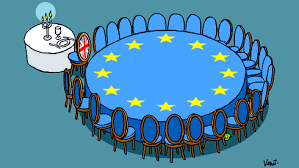 Time Activity13:00- 13:30welcome / outline activities 13:30- 14:30Looking at reference art/ deciding on direction on personal piece 14:30- 15:00Tea/snack Break 15:00-15:30Work on piece15:30- 16:00Pizza Break 16:00- 17:30flypost/ post on social media 